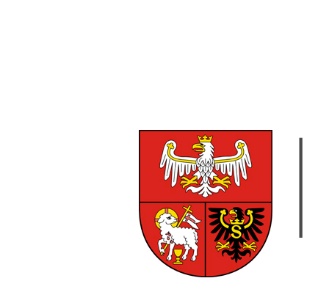 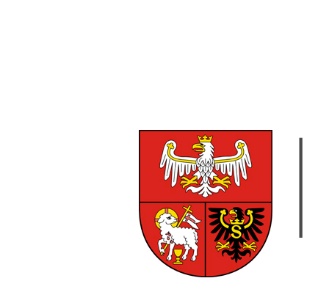 ZP.272.1.31.2021                                                                                                         Olsztyn, dnia 29.04.2021 r.Wykonawcy uczestniczący w postępowaniuINFORMACJA, O KTÓREJ MOWA W ART. 222 UST. 5 USTAWY PZPDotyczy: postępowania prowadzonego w trybie podstawowym, którego przedmiotem zamówienia  jest dostawa spersonalizowanych toreb promocyjnychW postępowaniu złożono następujące oferty:Nr ofertyWykonawcaCena oferty (brutto) zł1Introligatorstwo Janusz Zawadzki ul. Trakt Grocholicki 60, 05-090 Nowe Grocholice NIP 5221019029 156212ViW Studio Wiktor Krawczyńskiul. Szkolna 3, 05-530 Dobiesz   NIP 1230094152115003Goma Mariusz Markut ul. Mireckiego 13, 37-450 Stalowa Wola NIP 8650010415137764Prestige Sara Błaszczyk ul. Cybernetyki 19B, 02-677 Warszawa NIP 739372943312521,405TOMGRAF s.c  ul. Zgierska 47B, 95- 050 Konstantynów Łódzki NIP 7312059260108296Agencja Reklamowa Cieślik – Studio L sp. j. ul. Kisielewskiego 28 31-708 Kraków  NIP 6791026110209107Agencja Reklamy Eureka Plus s,c B. Fedorowicz R. Fedorowicz                ul. 3 Maja 11/10, 35-030 Rzeszów  NIP 8131359042163598Diadel Group Mateusz Pasierbek ul. Winogronowa 17, 05-831 Rozalin NIP 5342559888 179589Firma Poligraficzno-Introligatorska UDZIAŁOWIEC sp. z o.o. ul. Narcyzowa 2, 42-256 Olsztyn woj. Śląskie NIP 573020853713628,4010Media Consulting Agency Irina Chicherina  ul. Czesława Klimasa 41D/27 50-505 Wrocław  NIP 899224985217170,80